ПРЕСС-РЕЛИЗКраевая Кадастровая палата отвечает на один из самых популярных вопросов заявителейСпециалисты Кадастровой палаты Краснодарского края рассказывают, как правильно подготовить документы для кадастрового учета и регистрации прав, чтобы избежать решений о приостановлении.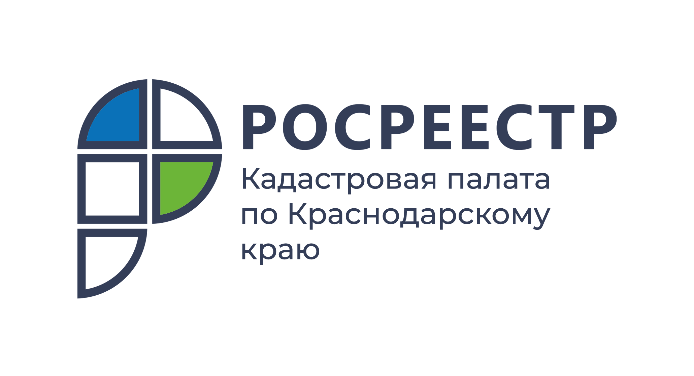 Подводя итоги «горячих линий» и телефонных консультаций, которые регулярно проводит Кадастровая палата по Краснодарскому краю, специалисты определяют вопросы, интересующие граждан чаще всего.Самой повторяющейся темой, которую затрагивают заявители, является вопрос о том, какие документы необходимо подготовить для проведения той или иной процедуры с недвижимостью, каким образом собрать указанные документы и куда их в дальнейшем подавать.Напоминаем, что Кадастровая палата по Краснодарскому краю оказывает профессиональную консультационную помощь: справочные и аналитические услуги в сфере оборота объектов недвижимости с июля 2017 года. Уже почти 4 года специалисты Краевой палаты помогают заявителям избежать решений о приостановлении или отказе в кадастровом учете и (или) регистрации, корректно трактовать нормы законодательства, соблюдать все требования закона, а также исключить риски проведения сделок с недобросовестными участниками.Специалисты Кадастровой палата проводят консультации не только для заинтересованных граждан, но и для кадастровых инженеров. Эксперты проверят документы, подготовленные по результатам проведения кадастровых работ – технический план, межевой план, акт обследования, а также карты (планы) границ населенных пунктов, территориальных зон и особо охраняемых зон, до момента предоставления в орган регистрации прав.«По факту оказания услуги Заказчику выдается письменная резолюция – документ в текстовом формате, подписанный электронной подписью уполномоченного лица Кадастровой палаты, содержащий все выявленные замечания по составу и соответствию представленных для проверки документов требованиям действующего законодательства в сфере государственного кадастрового учета, а также рекомендации по устранению таких замечаний» - отметиланачальник планового отдела Кадастровой палаты по Краснодарскому краю Мария Киселева.Сроки проверки документов составляют не более 3 рабочих дней. Более точные сроки и стоимость (от 1530 рублей) услуги определяются в ходе проведения консультации и устанавливаются исходя из вида, объема и сложности документов. В рамках одного заключенного договора на оказание услуги предусмотрена повторная проверка документов.Узнать подробнее об услугах Кадастровой палаты и записаться на консультацию:по телефону 8-861-992-13-02 (доб. 20-60 или 20-61),по электронной почте uslugi-pay@23.kadastr.ru,на официальном сайте Федеральной Кадастровой палаты Росреестраhttps://kadastr.ru/при личном обращении в офисы приема-выдачи документов Кадастровой палаты.______________________________________________________________________________________________________Пресс-служба Кадастровой палаты по Краснодарскому краю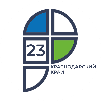 ул. Сормовская, д. 3, Краснодар, 350018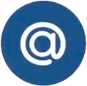 press23@23.kadastr.ru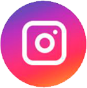 https://www.instagram.com/kadastr_kuban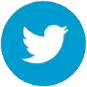 https://twitter.com/Kadastr_Kuban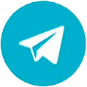 https://t.me/kadastr_kuban